      			Arrowhead Library System – LEGACY			Coloring Book Design Contest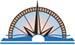 Entry FormArtist/Designer’s Name: _____________________________________Mailing Address: ___________________________________________Phone: ___________________________________________________Email: ____________________________________________________Title of Design: _____________________________________________Eligibility: Amateur, semi-professional and professional artists of all ages living, working, or studying in the Arrowhead Library System region. Submissions are:Original artwork on 8 ½ x 11 white paper (see complete list of criteria attached to this form) and submitted as a hard copy and jpg. or doc format to your local library.Submissions will not be returnedRelease Form: Submissions must include a copy of the following completed form indicating your acknowledgement that (1) your submission is original and is not a copy or derivative of any other work and (2) the Arrowhead Library System has your irrevocable permission, without restriction, to use your work in original form or reproduction for this book, exhibition, advertising, educational, and promotional materials for the coloring book as the Arrowhead Library System may determine in its sole and absolute discretion. Reasonable care will be taken in handling submissions but the Arrowhead Library System is not responsible for accidental damage or loss.PLEASE PRINTTitle of Work: __________________________________________________________________Name of Artist: ________________________________________________________________Signature: __________________________________________Date:_______________________For Parents/Guardians of Minors: I have signed the above Release on behalf of myself and my minor childParent’s/Guardian’s Name (printed)________________________________________________Parent’/Guardian’s Signature: ________________________________Date:_________________